Хабаровская 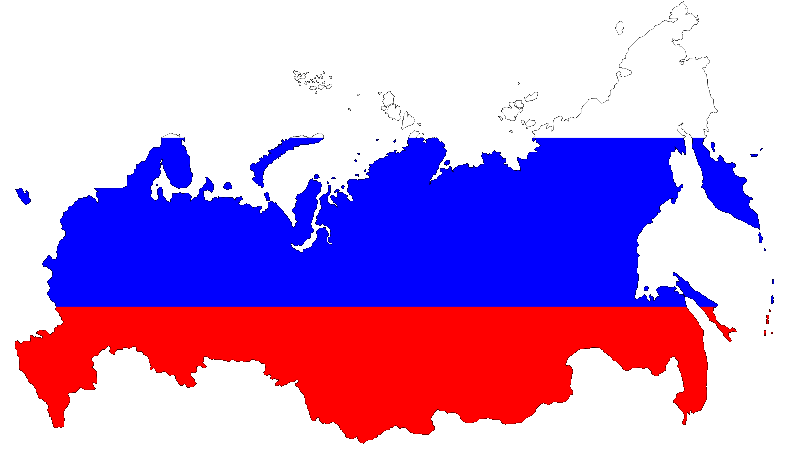 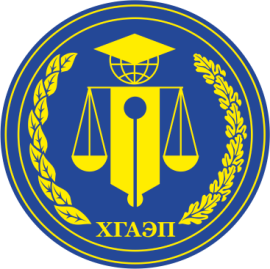 государственная академияэкономики и права приглашаетна летние интенсивные курсы	русского языкаПериод: июль 2013 г.Продолжительность: 80 часов     Время занятий: с 8:30 до 12:00Стоимость программы:Обучение: 7000 руб.Регистрационный взнос: 700 руб. Проживание в общежитии: 1200 руб./месяцСтраховка*, медицинский осмотр: 900 руб. * Стоимость страховки зависит от курса $ВНИМАНИЕ!Питание не включено в стоимость программыКультурная программа формируется по желанию и оплачивается отдельно